     University Hall 2-048 & 2-078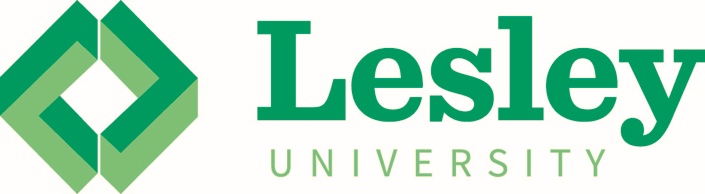 Getting StartedTouch anywhere on the touch panel to wake it up.Touch anywhere on the Lesley page to bring you to the main screenUsing the room PCOn the left-hand side, under Program Source, press Teachers’ Station.This will automatically turn the projector on If the PC is not already on press the power button, beneath the display, on the right-hand side.Connecting your laptopOn the left-hand side, under Program Source, press LaptopThis will automatically turn the projector onGrab either the HDMI or VGA cable from below the touch panel.If using VGA, connect the aux portion of the cable into the headphone port of your computerIf using a MAC, first connect the cable to your adaptor and then plug it into your computer simultaneously.OverflowOn the left-hand side, under Program Source, press Overflow.This will automatically turn the projector onThis will display the camera that you set up in the Amphitheater overflowAudioOn the right-hand side, under Program Audio use the up and down arrows to adjustPower DownIn the lower left corner of the touch panel press System ShutdownPress Yes, Shutdown to turn the projector and speakers off.Information Technology815 Somerville Ave, 2nd Floor | Cambridge, MA 02138 | it@lesley.edu |617-349-8770